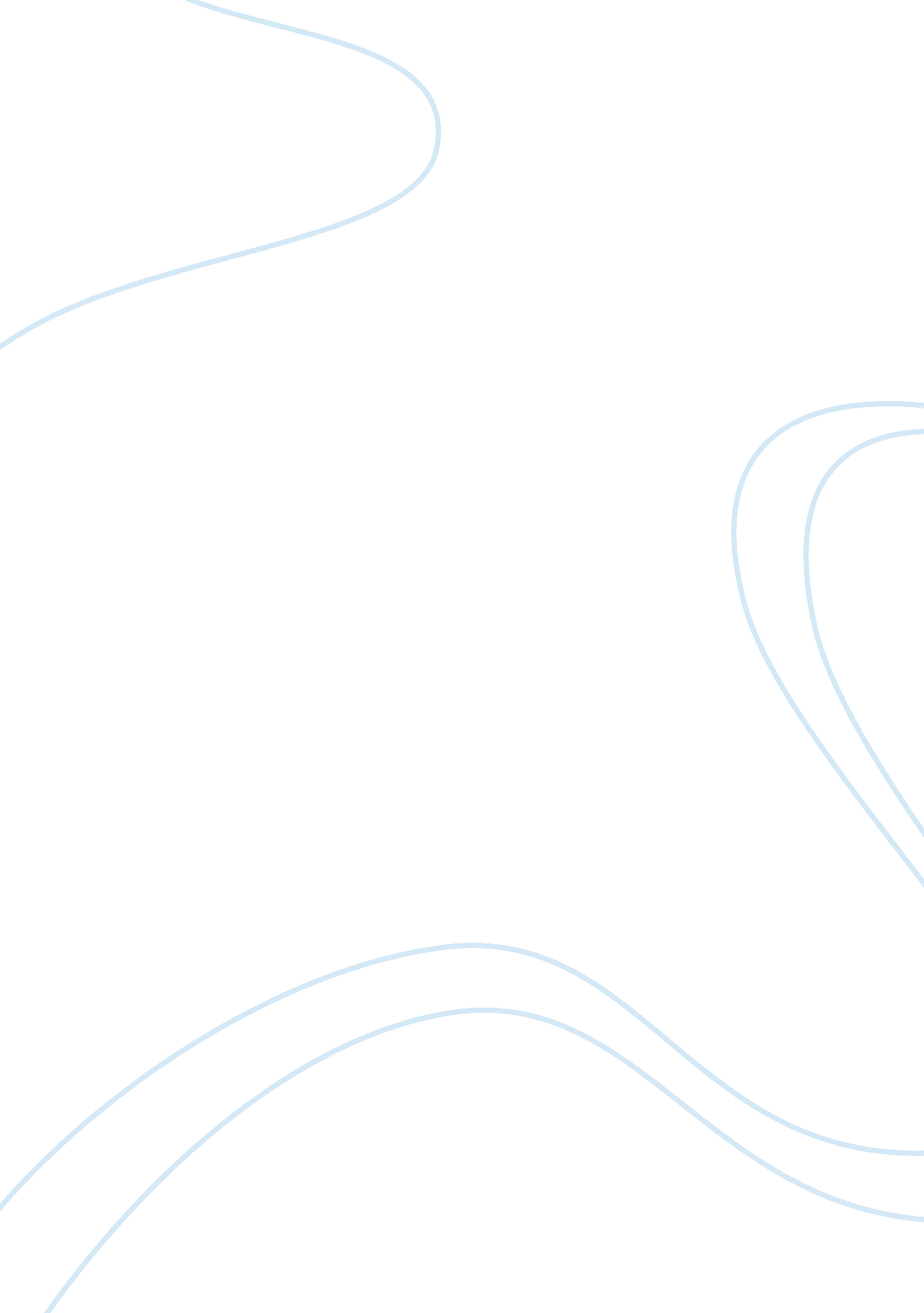 Marketline industry profile: global biotechnologyTechnology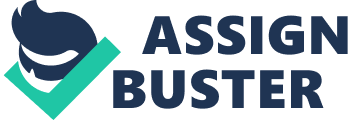 Any currency conversions used in the creation of this report have been calculated using constant 2013 annual average exchange rates. For the purposes of this report, the global industry consists of North America, South America, Western Europe, Eastern Europe, MEA, and Asia-Pacific. North America consists of Canada, Mexico, and the United States. South America comprises Argentina, Brazil, Chile, Colombia, and Venezuela. Western Europe comprises Belgium, Denmark, France, Germany, Greece, Italy, the Netherlands, Norway, Spain, Sweden, Switzerland, Turkey, and the United Kingdom. Eastern Europe comprises the Czech Republic, Hungary, Poland, Romania, Russia, and Ukraine. Asia-Pacific comprises Australia, China, India, Indonesia, Japan, New Zealand, Singapore, South Korea, Taiwan, and Thailand. Middle East-Africa (MEA) comprises Egypt, Israel, Nigeria, Saudi Arabia, South Africa, and United Arab Emirates. Market analysis The global biotechnology industry has been growing at a strong rate, although it decelerated in 2013. It is forecast to see steady growth through to 2019, fuelled by the need for cleaner, more efficient technology solutions. Life sciences companies are increasingly targeting emerging industries such as China, India, Brazil, and others to supplement sales in the mature industries of US and Europe. The global biotechnology industry had total revenues of $323. 1 ban in 2014, representing a compound annual growth rate (CARR) of 7. 2% between 2010 and 2014. In comparison, the European and Asia-Pacific industries grew with Scars of 8. 2% and 6. 8% respectively, over the same period, to reach respective values of $93. Ban and $77. Ban in 2014. The medical/healthcare segment was the industry's most lucrative in 2014, with total revenues of $190. ban, equivalent to 59. % of the industry's overall value. The food & agriculture segment contributed revenues of $41. Ban in 2014, equating to 12. 8% of the industry's aggregate value. The performance of the industry is forecast to decelerate, with an anticipated CARR of 5. 7% for the five-year period 2014 - 2019, which is expected to drive the industry to a value of $427. Ban by the end of 2019. Comparatively, the European and Asia-Pacific industries will grow with Scars of 6. 5% and 5. 1% respectively, over the same period, to reach respective values of $127. Ban and $99. Ban in 2019. Page | 7 MARKET DATA billion. 